Himachal Pradesh Technical University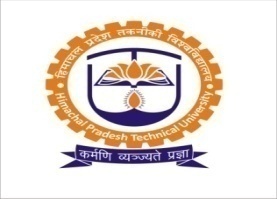 (A State Government University)Gandhi Chowk, Hamirpur, District Hamirpur (H.P.)–177001Phone :( 01972) 224153, Fax: (01972) 224150,E-mail ID: registrarhimtu@gmail.com, website: www.himtu.ac.inHimTU-47(Exam-I) A -17/2011					Dated:- 3rd Dec, 2014 NotificationSubject:-	Date Sheet Engg., Pharmacy, Management and Computer Application all UG/PG Programme Theory Examination - December 2014	The date sheet of Engineering, Pharmacy, Management and Computer Application of all courses/ programmes End Semester Theory Examination – Dec 2014 is placed at Annexure A-J for information and necessary action. 									--sd--Controller of Examination Endst No.:								Dated:Copy to:The Director, Technical Education, Vocational & Industrial Training, HP Sundernagar, Distt. Mandi (HP) for information please.The Controller of Examination, Himachal Pradesh University, Shimla for info please.The Principals, of Affiliated Colleges of HimTU, Hamirpur, for info and necessary action.All Dean, HimTU, Hamirpur for info.AR (Exam/Conduct) for info and necessary action. PA to VC for info.Guard file.Main Notice Board. 									-sd-									Assistant Registrar (Conduct)  Annexure-ADate-Sheet for B. Tech. End Semester Examination-December 2014LEGEND:NS-101: Engineering Mathematics-I			HS-201: Engineering Economics			CE- 213: Fluid Mechanics.	NS-102: Engineering Physics-I			EE-211: Transmission & Distribution of Elect. Power	ME-213: Machine DrawingNS-103: Engineering Chemistry			EC-212:  Analog Electronics Engg.			TE-213: Yarn Manufacture-I	HS-102: Commun.& Professional Skills in English	CS/IT-211: Data Structures & Algorithms		EE -213: Elect.Engg. Materials & ApplicationsBE-102: Basic Mechanical Engineering			NS-206: Engineering Mathematics-III			EC -214: Communication Theory	BE-104: Principles of Computer Programming & C++	CE-211: Strength of Material				 NS -206(A): Dis. Mathematics & Logic DesignHS-101: Disaster Management &Env. Science		ME-211: Strength of Material	s-I			CE- 214: Surveying - IBE-101: Basic Electrical & Electronics Engineering	TE-211: Textile Machine & Processes			ME-214: Fluid MechanicsBE-103: Engineering Drawing & Graphic		IT-213: Computer Graphics				TE -214: Fabric Manufacturing-IBE-105: Engineering Mechanics			CS-212: Comp. Organization &Comp. Architecture	EC -211: Digital ElectronicsEngg.						CE-212: Building Cons. and Materials			AU-211: Elements of Automobile Engg.						ME-212: Applied Thermodynamics			EC-213: Circuit Theory & Network Analysis &Synthesis						TE-212: Textile Fibers				IT-212/CS-213: Internet Fundamentals						EE-212: Circuit TheoryAnnexure-BDate-Sheet for B. Tech. End Semester Examination-December 2014LEGEND:Annexure-CDate-Sheet for B. Tech. End Semester Examination-December 2014LEGENDAnnexure-DDate-Sheet for B. Tech. End Semester Examination-December 2014LEGENDAnnexure-EDate-Sheet for M. Tech. End Semester Examination-December 2014 (New&Old Scheme)LEGENDAnnexure-FDate-Sheet for B. Pharmacy End Semester Examination-December 2014 1st, 3rd, 5th and 7th(Regular & Re-appear)LEGENDAnnexure-GDate-Sheet for B. Pharmacy (Ayurveda) End Semester Examination-December 2014  1st , 3rd, 5th and 7th (Regular & Re-appear)LEGENDAnnexure-HDate-Sheet for M. Pharm. End Semester Examination-December 2014 (Regular and Re-appear)LEGENDAnnexure-IDate-Sheet for M.C.A. End Semester Examination-December 2014 1st, 2nd, 3rd, 4th and 5th (Regular & Re-appear)LEGENDAnnexure-JDate-Sheet for M.B.A. End Semester Examination-December 20141st , 2nd 3rd and 4th (Regular & Re-appear)LEGENDIst Semester (Time: 9.00 am to 12.00 Noon)Ist Semester (Time: 9.00 am to 12.00 Noon)Ist Semester (Time: 9.00 am to 12.00 Noon)Ist Semester (Time: 9.00 am to 12.00 Noon)Ist Semester (Time: 9.00 am to 12.00 Noon)Ist Semester (Time: 9.00 am to 12.00 Noon)Ist Semester (Time: 9.00 am to 12.00 Noon)Ist Semester (Time: 9.00 am to 12.00 Noon)Ist Semester (Time: 9.00 am to 12.00 Noon)Ist Semester (Time: 9.00 am to 12.00 Noon)DateBranchBranchBranchBranchBranchBranchBranchBranchBranchDateCECSEECEMEEEEEETEAEIT15/12NS-101NS-101NS-101NS-101NS-101NS-101NS-101NS-101-17/12NS-103NS-103NS-103HS-101HS-101HS-101HS-101HS-101-19/12HS-102HS-102HS-102BE-101BE-101BE-101BE-101BE-101-22/12NS-102NS-102NS-102NS-102NS-102NS-102NS-102NS-102-24/12BE-102BE-102BE-102BE-103BE-103BE-103BE-103BE-103-27/12BE-104BE-104BE-104BE-105BE-105BE-105BE-105BE-105-3rd  Semester (Time: 9.00 am to 12.00 Noon)3rd  Semester (Time: 9.00 am to 12.00 Noon)3rd  Semester (Time: 9.00 am to 12.00 Noon)3rd  Semester (Time: 9.00 am to 12.00 Noon)3rd  Semester (Time: 9.00 am to 12.00 Noon)3rd  Semester (Time: 9.00 am to 12.00 Noon)3rd  Semester (Time: 9.00 am to 12.00 Noon)3rd  Semester (Time: 9.00 am to 12.00 Noon)3rd  Semester (Time: 9.00 am to 12.00 Noon)16/12HS-201HS-201EC-212HS-201EE-211EE-211HS-201HS-201HS-20118/12NS-206CS/IT-211NS-206NS-206NS-206NS-206NS-206NS-206CS/IT-21120/12CE-211CS-212-ME-211--TE-211ME-211IT-21323/12CE-212IT-212/CS-213EC- 213ME-212EE-212EE-212TE-212ME-212IT-212/CS-21326/12CE- 213NS -206(A)EC -214ME-213EE -213EE -213TE -213ME-213NS -206(A)29/12CE- 214EC -211EC -211ME-214EC -211EC -211TE -214AU-211EC -211Dated5thSemester (Time: 2pm to 5.00 pm)5thSemester (Time: 2pm to 5.00 pm)5thSemester (Time: 2pm to 5.00 pm)5thSemester (Time: 2pm to 5.00 pm)5thSemester (Time: 2pm to 5.00 pm)5thSemester (Time: 2pm to 5.00 pm)5thSemester (Time: 2pm to 5.00 pm)5thSemester (Time: 2pm to 5.00 pm)5thSemester (Time: 2pm to 5.00 pm)DatedCECSEECEMEEEEEETEAEIT15.12.2014HS-301HS-301EC-315HS-301EE-311EE-311HS-301HS-301HS-30117.12.2014CE-311EC-311EC-311ME-311EC-311EC-311TE-311AU-311EC-31119.12.2014CE-312CS-312EC-312ME-312EE-312EE-312TE-312AU-312IT-31422.12.2014CE-313CS-313EC-313ME-313EE-313EE-313TE-313ME-313CS-31324.12.2014CE-314CS-314EC-314ME-314EE-314EE-314TE-314AU-313CS-31427.12.2014CE-315CS-311CS-311, EE-300(A)ME-300(B):ME-315CS-311, EE-300(A)ME-300(B):CS-311, EE-300(A)ME-300(B):TE-315ME-315CS-3117thSemester (Time: 2.00 pm to 5.00 pm)7thSemester (Time: 2.00 pm to 5.00 pm)7thSemester (Time: 2.00 pm to 5.00 pm)7thSemester (Time: 2.00 pm to 5.00 pm)7thSemester (Time: 2.00 pm to 5.00 pm)7thSemester (Time: 2.00 pm to 5.00 pm)7thSemester (Time: 2.00 pm to 5.00 pm)7thSemester (Time: 2.00 pm to 5.00 pm)7thSemester (Time: 2.00 pm to 5.00 pm)16.12.2014CE-7001CS-7001EC-7001ME-7001EE-7001EC-7001TE-7001ME-7001IT-700118.12.2014CE-7002CS-7002EC-7002ME-7002EE-7002EE-7002TE-7002AU-7001IT-701020.12.2014CE-7003EC(ID)-7003EC(ID)7003ME-7003EE-7003EE-7003TE-7003AU-7002IT-700223.12.2014CE-7004CS-7003EC-7004ME-7004EE-7004EEE-7004HU-7022ME-7004EC-701226.12.2014CE-7013CS-7004EC(ID)-7005ME-7005EE-7005A, EE-7005DEC(ID)-7005TE-7009, TE-7008ME-7005IT-700329.12.2014CE-7011CS-7010,EC-7011EC-7006ME-7018, ME-7013ME-7017-EC-7006TE-7005, TE-7004AU-7008IT-7004HS-301:Principle of Man. & Critical ThinkingME-315:Dynamics of MachineME-7004:Operations ResearchEE-311:Electrical Machine-IICE-315:Transportation Engg.-IEC-7004:Radar & Navigation EC-315:Linear Integrated Circuit and DesignTE-315:Textile Design & Analysis CS-7003:Analysis & Design of Algorithms ME-311:Fluid MachinesCS-311:Operating SystemHU-7022:Human Resource ManagementCE-311:Structural Analysis IIEE-330(A):Energy Assessment and AuditingEC-7012:Wireless CommunicationTE-311:Theory of Textile MachinesME-300(B):Total Quality ManagementEEE-7004:High Voltage Engg. & DCEC-311:Microprocessor Theory & Its Appli.EE-7001:Electrical Machine DesignCE-7004:Earthquake Engineering AU-311:Fluid Mechanics & Fluid MachineEC-7001:T.V. EngineeringEC(ID)-7005:Digital System DesignME-312:Manufacturing Technology-IICS-7001:Artificial Intelligence EE-7005A:Hydro Power Station Design (EI)CE-312:Design of Concrete Structures TE-7001:Quality Control in Textile IndustryME-7005:Mechatronics TE-312:Textile Chemical  Processing-IIT-7001:Natural Language ProcessingCS-7004:Natural Language ProcessorEC-312:Communication System-IICE-7001:Design of Concrete Structure-IITE-7009:Textile MachineEE-312:Transducer & Signal ConditioningME-7001:Mechanical Vibration TE-7008:Fashion Designing AU-312:Automotive Electrical & ElectronicsEE-7002:Power System Operation & ControlIT-7003:e-Commerce & ERP CS-312:Modeling & SimulationsME-7002:Automobile Engg.CE-7013:Advanced Concrete TechnologyIT-314:System SoftwareEC-7002:Optical Fiber CommunicationEE-7005D:Advanced Control SystemCE-313:Geotechnical Engg.-IICS-7002:Distributed Operating System EC-7006:Biomedical ElectronicsTE-313:Textile Testing-ITE-7002:Mechanics of Textile ProcessME-7018Non-Conventional Energy Resources (El.)EC-313:Power Electronics & Its ApplicationsIT-7010:Software Maintenance ME-7013:Total Quality ControlEE-313:High Voltage Technique & HVDCAU-7001:Vehicle Maintenance CS-7010: Unix/Linux Administration (El)CS-313:Analysis & Design of Algorithm CE-7002:Design of Hydraulic Structure TE-7005:Post Spinning OperationsME-313:Heat Transfer EE-7003:Entrepreneur DevelopmentIT-7004:Internet TechnologyME-314:Machine Design-IEC(ID)-7003:Computer Network & Data Commun.EC-7011:Neural Network& Fuzzy Logic (El.)CE-314:Hydrology & Ground WaterTE-7003:Non Conventional Yarn ManufactureME-7017:Flexible Manufacturing SystemsTE-314:Non Woven TechnologyIT-7002:Modeling & Simulation AU-7008:Aerodynamics of Automobile VehicleEC-314:Electromagnetic Field TheoryCE-7003:Sewerage & Sewage  ManagementCE-7011:Rock  MechanicsEE-314:Electromagnetic Field TheoryAU-7002:Automotive Transmission TE-7004:Process Control in Textile AU-313:Design of Automobile Component-IME-7003:Ref. & Air-Cond.EE-7001Electrical Machine Design CS-314:Computer NetworksEE-7004:Neural Networks & Fuzzy Logic Dated1st  Semester-Old Scheme  (Time : 9.00 am to 12.00 Noon)1st  Semester-Old Scheme  (Time : 9.00 am to 12.00 Noon)1st  Semester-Old Scheme  (Time : 9.00 am to 12.00 Noon)1st  Semester-Old Scheme  (Time : 9.00 am to 12.00 Noon)1st  Semester-Old Scheme  (Time : 9.00 am to 12.00 Noon)1st  Semester-Old Scheme  (Time : 9.00 am to 12.00 Noon)1st  Semester-Old Scheme  (Time : 9.00 am to 12.00 Noon)1st  Semester-Old Scheme  (Time : 9.00 am to 12.00 Noon)1st  Semester-Old Scheme  (Time : 9.00 am to 12.00 Noon)DatedCECSEECEMEEEEEETEAEIT15.12.2014AS-1001AS-1001AS-1001AS-1001AS-1001AS-1001AS-1001AS-1001AS-100117.12.2014HU-1003HU-1003HU-1003HU-1002HU-1002HU-1002HU-1002HU-1002HU-100319.12.2014ME-1001ME-1001ME-1001ME-1003ME-1003ME-1003ME-1003ME-1003ME-100122.12.2014AS-1002AS-1002AS-1002AS-1002AS-1002AS-1002AS-1002AS-1002AS-100224.12.2014EC-1001EC-1001EC-1001EE-1001EE-1001EE-1001EE-1001EE-1001EC-100127.12.2014CS-1001CS-1001CS-1001AS-1004AS-1004AS-1004AS-1004AS-1004CS-10013rd Semester- Old Scheme (Time : 9.00 am to 12.00 Noon)3rd Semester- Old Scheme (Time : 9.00 am to 12.00 Noon)3rd Semester- Old Scheme (Time : 9.00 am to 12.00 Noon)3rd Semester- Old Scheme (Time : 9.00 am to 12.00 Noon)3rd Semester- Old Scheme (Time : 9.00 am to 12.00 Noon)3rd Semester- Old Scheme (Time : 9.00 am to 12.00 Noon)3rd Semester- Old Scheme (Time : 9.00 am to 12.00 Noon)3rd Semester- Old Scheme (Time : 9.00 am to 12.00 Noon)3rd Semester- Old Scheme (Time : 9.00 am to 12.00 Noon)16.12.2014CE-3004AS(ID)3001AS(ID)3001AS-3004AS(ID)3001AS(ID)3001TE-3001AS-3004HU-300118.12.2014AS-3001AS(ID)3002AS(ID)3002AS(ID)3002AS(ID)3002TE-3002AS(ID)3002IT-300420.12.2014CE-3003EC(ID)3001EC(ID)3001ME-3002EC(ID)3001EC(ID)3001TE-3003ME-3002EC(ID)300123.12.2014CE-3001IT(ID)3001EE(ID)3001ME-3003EE(ID)3001EE(ID)3001TE-3004ME-3003IT(ID)300126.12.2014CE-3002IT(ID)3002EC-3002ME-3004EE-3002EE-3002AS-3011ME-3004IT(ID)300229.12.2014IT(ID)3003EE-3003EE-3003ME-3051AU-3001IT(ID)300331.12.2014ME-3005EC-3003ME-3005EC-3003AS-1001:Applied Maths-ITE-3001:Textile Machine and ProcessTE-3004:Textile Design HU-1003:Comm. & Professional Skill in EnglishCE-3004:Civil Engineering MaterialsCE-3001:Solid Mechanics HU-1002:Science Technology & SocietyAS(ID)3002:Principles of Engg. Eco. & ManagementIT(ID)3002:Object  Oriented Method and ProgrammingME-1001:Engineering Graphics and Drawing IT-3004:Computer Graphics EC-3002:Communication TheoryME-1003:Basic Mechanical EngineeringAS-3001:Principles of Engineering EconomicsEE-3002:Elect. Engineering Material & ApplicationAS-1002:Applied Physics-ITE-3002: Natural FibresME-3004:Machine Drg.(Time 4 hrs.-9 am-1.00 pm)EC-1001:Basic ElectronicsEC(ID)3001:Digital ElectronicsAS-3011:Probability and Statistics EE-1001:Basic Electrical EngineeringME-3002:Applied Thermodynamics CE-3002:Building Construction & DrawingCS-1001:Introduction to Computer &Prog. In CTE-3003:Yarn Manufacture-IEE-3003:Electrical Machine-IAS-1004Chemistry CE-3003:Surveying-IME-3051:Kinematics of Textile MachinesAS(ID)3001:Numerical Analysis and Computer Prog.IT(ID)3001:Computer OrganizationAU-3001:Element of Automobile EngineeringAS-3004:Advanced Maths& Computer Prog.EE(ID)3001:Circuit Theory-IIT(ID)3003:Data Structure & Algorithm HU-3001:Fundamentals of Economics ME-3003:Strength of Materials-IME-3005:Fluid Mechanics EC-3003:Analog Electronics Circuits Dated5th Semester-Old Scheme (Time :  2.00 pm to 5.00 pm)5th Semester-Old Scheme (Time :  2.00 pm to 5.00 pm)5th Semester-Old Scheme (Time :  2.00 pm to 5.00 pm)5th Semester-Old Scheme (Time :  2.00 pm to 5.00 pm)5th Semester-Old Scheme (Time :  2.00 pm to 5.00 pm)5th Semester-Old Scheme (Time :  2.00 pm to 5.00 pm)5th Semester-Old Scheme (Time :  2.00 pm to 5.00 pm)5th Semester-Old Scheme (Time :  2.00 pm to 5.00 pm)5th Semester-Old Scheme (Time :  2.00 pm to 5.00 pm)DatedCECSEECEMEEEEEETEAEIT15.12.2014CE-5001EC(ID)5001EC(ID)5001ME-5001EE-5001EE-5001TE-5001ME-5001HU-500117.12.2014CE-5002IT(ID)5001EC-5002ME-5002EE-5002EC-5002TE-5002AU-5001IT(ID)500119.12.2014CE-5003IT(ID)5002EC-5003ME-5003IT(ID)5002EC-5003TE-5003ME-5003IT(ID)500222.12.2014CE-5004IT(ID)5004EC-5004ME-5004EE-5003EE-5003AS-5012ME-5004IT(ID)500424.12.2014CE-5005CS-5001EC-5005ME-5005EE-5004EEE-5001TE-5005TE-5006TE-5007AU-5002IT-500327.12.2014AS-5001---EC-5011EC-5011TE-5004--EC-500131.12.2014-------ME-3005(Time : 9.00 am to 12.00 Noon)8th Semester-Old Scheme (Time : 9.00 am to 12.00 Noon)8th Semester-Old Scheme (Time : 9.00 am to 12.00 Noon)8th Semester-Old Scheme (Time : 9.00 am to 12.00 Noon)8th Semester-Old Scheme (Time : 9.00 am to 12.00 Noon)8th Semester-Old Scheme (Time : 9.00 am to 12.00 Noon)8th Semester-Old Scheme (Time : 9.00 am to 12.00 Noon)8th Semester-Old Scheme (Time : 9.00 am to 12.00 Noon)8th Semester-Old Scheme (Time : 9.00 am to 12.00 Noon)8th Semester-Old Scheme (Time : 9.00 am to 12.00 Noon)15.12.2014CE-8001EC(ID)8001EC(ID)8001ME-8001EC(ID)8001EC(ID)8001--IT-800117.12.2014CE-8002CS-8001EC-8002ME-8002EE-8001---IT-800219.12.2014CE-8003--ME-8003EE-8002EE-8002--IT-800322.12.2014-IT-8016EC(ID)8014--EC(ID)8014--IT-801024.12.2014CE-8011HU-8022EE-8008IT-8013HU-8022EE-8008IT-8013HU-8022EE-8008IT-8013HU-8022IT-8013---HU-8022EE-8008IT-801327.12.2014----EE-8004-DEE-8004-D---EC(ID)5001:Microprocessor Theory & ApplicationAS-5012:Numerical MethodsME-8001:CADEE-5001:Electrical Power GenerationCE-5004:Const. Planning & ManagementEC-8002:Microwave EngineeringME-5001:Kinematics of MachineEC-5005:Communication System-IICS-8001:Web DevelopmentHU-5001:Managements for IT ProfessionalsCS-5001:Principles of Operating SystemEE-8001:Testing & Comm. of Elect. Machines/Equip. TE-5001:Fabrics Manufactures-IIEE-5004:Biomedical Engg.IT-8002:Security of Information System/Internet SecurityCE-5001:Structural Analysis-IIME-5005:Manufacturing Tech.-IIME-8002:Power Plant EngineeringEC-5002:Electromagnetic Field TheoryIT-5003:Computer NetworksCE-8002:Industrial Waste Water TreatmentsEE-5002:Elex. Measurements & Measuring InstrumentsEEE-5001:Non Conventional Energy ResourcesIT-8003:Data Warehouse and Data MiningIT(ID)5001:Software EngineeringTE-5005:Multi Fiber Process & Woolen TechnologyEE-8002:Computer Application to Power System AnalysisME-5002:Machine Design-ITE-5006:Polymer & Fiber ScienceME-8003Entrepreneurship DevelopmentTE-5002:Textile Chemical Processing-ITE-5007:Unit OperationCE-8003:Transportation Engineering CE-5002:Design of Concrete Structures-ICE-5005:Geotechnical EngineeringEC(ID)8014:Cellular & Satellite CommunicationAU-5001:Automotive Electricals & ElectronicsAU-5002:Design of Automobile Component-IIT-8016:Software MaintenanceEC-5003:Microelectronics & LICEC-5011:Microprocessors IT-8010:Computer Network ManagementIT(ID)5002:Data Base Management SystemsEC-5001:Microprocessor, Micro Comp. and Interfaces HU-8022:Total Quality ManagementME-5003:Fluid MechanicsTE-5004:N.W. & N.C. Fabric ManufactureEE-8008 : Non-Conventional Electrical Power Generation TE-5003:Textile Testing-IAS-5001:Principle of Management IT-8013:Professional Issues in ITCE-5003Hydrology AU-5001:Automotive Electricals and Electronics CE-8011:Water Power EngineeringEC-5004:Industrial ElectronicsME-3005:Fluid Mechanics EE-8004-D:Direct Energy Conversion IT(ID)5004:Visual ProgrammingEC(ID)8001:Digital Signal ProcessingME-5004:I.C.. EnginesIT-8001:Human Comp.Interact. User Interface DesignEE-5003:Electrical Drives & Fact DevicesCE-8001:DamsDated1stSemester –New & Old Scheme (Time : 9.00 am to 12.00 Noon)1stSemester –New & Old Scheme (Time : 9.00 am to 12.00 Noon)1stSemester –New & Old Scheme (Time : 9.00 am to 12.00 Noon)1stSemester –New & Old Scheme (Time : 9.00 am to 12.00 Noon)1stSemester –New & Old Scheme (Time : 9.00 am to 12.00 Noon)DatedCECSEMEEEECE15.12.2014WRE-101CSEI-511/ MT-101PE-101EEI-511EC-10117.12.2014WRE-102CSEI-512/ MT-102PE-102EEI-512EC-10219.12.2014WRE-103CSEI-513/ MT-103PE-103EEI-513EC-10322.12.2014WRE-111CSEI-514/ MT-104PE-104EEI-514EC-10424.12.2014WRE-112CSEI-515/ MT-105PE-105EEI-515(A)EC-1053rdSemester-New & Old Scheme  (Time : 2.00 pm to 5.00 pm)3rdSemester-New & Old Scheme  (Time : 2.00 pm to 5.00 pm)3rdSemester-New & Old Scheme  (Time : 2.00 pm to 5.00 pm)3rdSemester-New & Old Scheme  (Time : 2.00 pm to 5.00 pm)3rdSemester-New & Old Scheme  (Time : 2.00 pm to 5.00 pm)16.12.2014WRE-116-PEE-19-EC-303, EC-304, EC-30518.12.2014WRE-118CSEI-631/MT-301PE-E21EC-30620.12.2014-CSEI-01/MT-E-01PE-E24-EC-31123.12.2014--PE-E17--26.12.2014--PE-E-E23--CSEI-511:Computer Architecture & Parallel ProcessingCSEI-515:Operating System & Case StudyMT-102:Software EngineeringEEI-511:Power System Operation & ControlEEI-515(A):Power System DynamicsEC-102:Design of Electronics SystemsPE-101:Metal CastingPE-105:Comp. Aided Design & ManufacturingMT-103:Computer Oriented Optimization MethodWRE-101:Advanced Fluid MechanicsWRE-112:Optimization Techniques EC-103:Design of Data Communication NetworkCSEI-512:Software EngineeringPEE-19:MechatronicsMT-104Data Structure and Algorithm Analysis in CEEI-512:Power System Analysis & DesignWRE-116:Water Shed ManagementEC-104:Design of Advance Digital Comm. SystemPE-102:Metal CuttingCSEI-631:Computer Graphics MT-105:Operating System WRE-102:Advanced Hydrology PE-E21:Metrology & Industrial InspectionEC-105:Information Theory & Random SignalsCSEI-513:Computer Oriented Optimization MethodWRE-118:Water Power Engg.EC-305:Information Security EEI-513:Advanced MathematicsCSEI-01:Advanced Software Engg. ConceptEC-306:Advanced Mathematics PE-103:Metal FormingPE-E24:Product Design & Development MT-301:Computer Graphics WRE-103:Computational Methods in Water ResourcesPE-E17:Materials TechnologyMT-E01:Advanced Software Engineering ConceptsCSEI-514:Data Structure & Algorithm Analysis in CPE-E-E23:Methods Engineering & Ergonomics EC-311:Neural Network & Fuzzy Logics EEI-514:Digital Control SystemMT-101:Computer Arch. & Parallel ProcessingEC-304:Digital Signal ProcessingPE-104:Welding TechnologyEC-101:Design of Wireless & Mob.Comm.SystemsEC-303:Computer Communication NetworkWRE-111:Advanced Waste Water TreatmentDatedOld  Scheme Old  Scheme Old  Scheme Old  Scheme DatedIst Semester3rd Semester5th Semester  7th  Semester Time : 9.00 am to 12.00 NoonTime : 9.00 am to 12.00 NoonTime : 2.00 pm to 5.00 pmTime : 2.00 pm to 5.00 pm15.12.2014-HBP-201-HBP-40116.12.2014HBP-101-HBP301-17.12.2014-HBP-203-HBP-40318.12.2014HBP-103-HBP-303-19.12.2014-HBP-205-HBP-40520.12.2014HBP-105-HBP-305-22.12.2014-HBP-207-HBP-40723.12.2014HBP-107-HBP-307-24.12.2014-HBP-209-HBP-40926.12.2014HBP-109-HBP-309-27.12.2014HBP-111---New SchemeNew SchemeNew SchemeNew SchemeIst Semester3rd Semester   5th Semester  Time : 9.00 am to 12.00 NoonTime : 9.00 am to 12.00 NoonTime : 2.00 pm to 5.00 pmTime : 2.00 pm to 5.00 pm15.12.2014BP-23116.12.2014BP-111-BP-35117.12.2014-BP-232-18.12.2014BP-112-BP-35219.12.2014-BP-233-20.12.2014BP-113-BP-35322.12.2014-BP-234-23.12.2014BP-114-BP-35424.12.2014-BP-235-26.12.2014BP-115-BP-35527.12.2014-BP-236-29.12.2014BP-116BP-117-BP-356HBP-101:Pharmaceutical Analysis-IHBP-307:Pharmacognosy-IVBP-117:Remedial Biology* HBP-103:Mathematics-IHBP-309:Pharmaceutics-VI (Hospital Pharmacy)BP-231:Pharmaceutical Analysis-IHBP-105:Remedial BiologyHBP-401:Pharmaceutical BiotechnologyBP-232:Unit Operations-IIHBP-107:Pharmacognosy-IHBP-403:Pharmaceutics-VIII (Pharmaceutical Technology-II)BP-233:Physical Pharmacy-IHBP-109:Pharmaceutical Chemistry-I (Inorganic Pharm. Chemistry) HBP-405:Pharmaceutical Industrial ManagementBP-234:Pharmacognosy-IIIHBP-111:Computer Science & ApplicationsHBP-407:Pharmacology-IIIBP-235:Pharmaceutical Statistics HBP-201:Pharmaceutics-II (Unit Operation including Engg. Drg.)HBP-409:Pharmaceutical Chemistry-VII (Medicinal Chemistry-II)BP-236:Computer Science & ApplicationsHBP-203:Pharmaceutical Chemistry-V (Organic Chemistry-II)BP-111:Pharmaceutical Inorganic ChemistryBP-351:Bio-ChemistryHBP-205:Pharmacognosy-IIBP-112:Pharmaceutical Organic Chemistry-IBP-352:Medicinal Chemistry-IHBP-207:Pharmaceutical Analysis-IIBP-113:Anatomy, Physiology and Health Education-IBP-353:Pharmacology-IHBP-209:Anatomy, Physiology and Health Education (APHE-II)BP-114:Introductory Pharmaceutics BP-354:Pharmaceutical BiotechnologyHBP301:Pharmaceutical Chemistry-V (Bio-chemistry)BP-115:Pharmacognosy-IBP-355:Pharmaceutical Industrial ManagementHBP-303:Pharmaceutics-V (Pharmaceutical Technology-I)BP-116:Remedial Mathematics*BP-356:Herbal Drug TechnologyHBP-305:Pharmacology-IDatedOld SchemeOld SchemeOld SchemeOld SchemeDatedIst Semester 3rd Semester 5th Semester 7th  Semester Time : 9.00 am to 12.00 NoonTime : 9.00 am to 12.00 NoonTime : 2.00 pm to 5.00 pmTime : 2.00 pm to 5.00 pm16.12.2014--117.12.20142-2-18.12.2014--220.12.2014--322.12.2014--4-23.12.2014-4426.12.2014--5New SchemeNew SchemeNew SchemeNew SchemeIst Semester 3rd Semester 5th Semester Time : 9.00 am to 12.00 NoonTime : 9.00 am to 12.00 NoonTime : 2.00 pm to 5.00 pm-15.12.2014BPA-111-BPA-521-16.12.2014-BPA-311--17.12.2014BPA-122-BPA-522-18.12.2014-BPA-322--19.12.2014BPA-123-BPA-523-20.12.2014-BPA-323--22.12.2014BPA-114-BPA-514-23.12.2014-BPA-324--24.12.2014BPA-115-BPA-515-26.12.2014-BPA-335--27.12.2014BPA-136---29.12.2014-BPA-316--30.12.2014BPA-137---2:Fundamentals of Physiology (1st Semester)BPA-122Physiology (Fundamentals of Physiology)BPA-335:Pharmaceutical Statistics 4:Pharmcology-I (3rd Semester)BPA-123:Fundamentals of AnatomyBPA-316:RasShastra-II2:Pharm.Analysis of Ayur. Drugs-II (5th Sem.)BPA-114:Fundamentals of BhaishajyaKalpana-IBPA-521:Pharmacognosy-III4:DravyagunaVigyan-III (5th Semester)BPA-115:Fundamentals of DravyagunaVigyan-IBPA-522:Pharmaceuticals Analysis of Ayurvedic Drugs-II1:Pharm.Act Rules,Reg.& Pharm. Mgt(7th Sem.)BPA-136:EnglishBPA-523:Pharm. Technology for Ayurvedic Drugs-I2:Pharm.Tech.for Ayur. Drugs-II (7th Sem)BPA-137:Comp.& its Applications in Pharm. Sc. BPA-514:DravyagunaVigyana-IV3:Pharm.& Toxico. of Ayur. Drugs-II (7th Sem.)BPA-311:DravyagunaVigyan-IIBPA-515:RasShastra-IV4:Pharm.Analysis of Ayur. Drugs-III (7th Sem.)BPA-322:Pharmacognosy of Ayurvedic Drugs-I5:BhaishajyaKalpana-III (7th Semester)BPA-323:Pharmaceutics (Physical Pharmacy) BPA-111:Fundamental of Ayur. including SwasthavrittaBPA-324:Pharmacology-IDated 1st Semester (Time : 9.00 a.m. to 12.00 Noon ) 1st Semester (Time : 9.00 a.m. to 12.00 Noon ) 1st Semester (Time : 9.00 a.m. to 12.00 Noon )DatedPharmaceutics Pharmaceutical ChemistryPharmaceutical Analysis and Quality Assurance 15.12.2014MP-011MP-011MP-01117.12.2014MP-111MP-211MP-31119.12.2014MP-112MP-212MP-31220.12.2014MP-012MP-012MP-0123rd  Semester (Time : 9.00 a.m. to 12.00 Noon)3rd  Semester (Time : 9.00 a.m. to 12.00 Noon)3rd  Semester (Time : 9.00 a.m. to 12.00 Noon)16.12.2014MP-030MP-030MP-030MP-011:Advanced Pharmaceutical Instrumental Analysis MP-311:Pharmaceutical, Cosmetic & Herbal Drug AnalysisMP-312:Quality AssuranceMP-111:Pharmaceutical Formulation TechnologyMP-112:Bio-Pharmaceutics MP-012:Polymers in Pharmaceutics MP-211:Advanced Pharmaceutical Chemistry-IMP-212:Advanced Medicinal ChemistryMP-030:Research Methodology & Statics DatedIst Semester 3rd Semester 5th  Semester2nd Semester 4thSemesterDatedTime 9.00 am to 12.00 NoonTime 9.00 am to 12.00 NoonTime 9.00 am to 12.00 NoonTime 2.00 pm to 5.00 pmTime 2.00 pm to 5.00 pm15.12.2014MCA-101-MCA-501-MCA-40116.12.2014-MCA-301-MCA-201-17.12.2014MCA-102-MCA-502-MCA-40218.12.2014-MCA-302-MCA-202-19.12.2014MCA-103-MCA-503-MCA-40320.12.2014-MCA-303-MCA-203-22.12.2014MCA-104-MCA-504-MCA-40423.12.2014-MCA-304-MCA-204-24.12.2014MCA-105-MCA-E51--26.12.2014-MCA-305-MCA-205-27.12.2014--MCA-E54--MCA-101:Programming Methodologies (C & C++)MCA-205:Computer NetworksMCA-403:Operational Research MCA-102:Fundamentals of IT & Digital ElectronicsMCA-301:Data Base Management SystemMCA-404:Mobile ComputingMCA-103:Fundamentals of ManagementMCA-302:Web Technology-IMCA-501:Computer GraphicsMCA-104:MathematicsMCA-303:Operating SystemsMCA-502:ASP.NET Using C#MCA-105:Effective Communication SkillsMCA-304:Theory of ComputationMCA-503:Artificial IntelligenceMCA-201:Data Structures (C++ & JAVA)MCA-305:Software EngineeringMCA-504:Compiler DesignMCA-202:Object-Oriented and Visual Programm. using JAVAMCA-401:Fundamentals of Computer Algorithms MCA-E51:Data Warehousing & Data MiningMCA-203:Discrete Mathematics MCA-402:Web Technology-IIMCA-E54:Software Quantity Assurance MCA-204:Computer ArchitectureDated Ist Semester 3rd Semester 2nd Semester 4th SemesterTime : 9.00 am to 12.00 NoonTime : 9.00 am to 12.00 NoonTime : 2.00 pm to 5.00 pmTime : 2.00 pm to 5.00 pm15.12.2014MBA-101-MBA-201-16.12.2014-MBA-301-MBA-40117.12.2014MBA-102-MBA-202-18.12.2014-MBA-302-MBA-40219.12.2014MBA-103-MBA-203-20.12.2014--MBA-40322.12.2014MBA-104-MBA-204-23.12.2014-FM-02, MK-02, HR-02, IT-02-MK-04, FM-04, HR-04, IT-04, IB-02 (OS)24.12.2014MBA-105-MBA-205-26.12.2014MBA-106MBA-206-27.12.2014-FM-01, MK-01, HR-01, IT-01, FM-01 (OS)-MK-05, FM-05, HR-05, IT-0529.12.2014MBA-107-MBA-207-30.12.2014-FM-03, MK-03, HR-03, IT-03, IB-03-MK-06, FM-06, HR-06, IT-06, IB-0631.12.2014MBA-108-MBA-208-MBA-101:Management Process & Organizational BehaviourMBA-301:Strategic ManagementMBA-401:Entrepreneurship Development  MBA-102:Business StatisticsMBA-302:Business LawMBA-402:Management Information System (MIS)MBA-103:Managerial EconomicsFM-01:Advanced Financial Management  (Major)MBA-403:Supply Chain Management MBA-104:Marketing Management FM-02:Security Analysis & Invest. Mgmt (Major)FM-04:Principles of Insurance and Banking (Major)MBA-105:Communication for ManagementFM-03:Management of Banking Operation (Minor)FM-05:Strategic Financial Management (Major)MBA-106:Accounting for ManagersMK-01:Advertising and Sales Management (Major)FM-06::Management of Financial Services (Minor)MBA-107:Computer Applications in ManagementMK-02:Consumer Behaviour (Major)MK-04:Marketing of Service (Major)MBA-108:Principles & Practice of ManagementMK-03:Marketing Research (Minor)MK-05:Retail Management (Major)MBA-201:Quantitative Methods & Operations Research HR-01:Management of Industrial Relations (Major)MK-06:Sales and Distribution Management (Minor)MBA-202:Business EnvironmentHR-02:Labour Legislation (Major)HR-04:Human Resources Planning and Dev. (Major)MBA-203:Human Resource ManagementHR-03:Industrial/Org. Psychology (Minor) HR-05:Team Building & Leadership (Major)MBA-204:Financial ManagementIT-01:Relational Data Base Mgt. System (Major)HR-06Personal Growth & Training & Dev. (Minor)MBA-205:Production & Operations ManagementIT-02:e-Comm. & IT Enabled Services (Major)IT-04:Data Communication and Network (Major)MBA-206Research Methodology IT-03:S.A. & Design & Software Engg.  (Minor)_IT-05:Enterprise Resource Planning (Major)MBA-207:Organizational Effectiveness, Change and Org. Dev.IB-03:Export Mgt. & Documentation (Minor)IT-06:Internet & Web Designing (Minor)MBA-208:Cost & Management Accounting FM-01:Indian Financial System (Old Scheme)IB-06:Int. Business Ethics & Social Responsibility IB-02Int. Financial Mgt (Common with 3rd Sem. -OS)